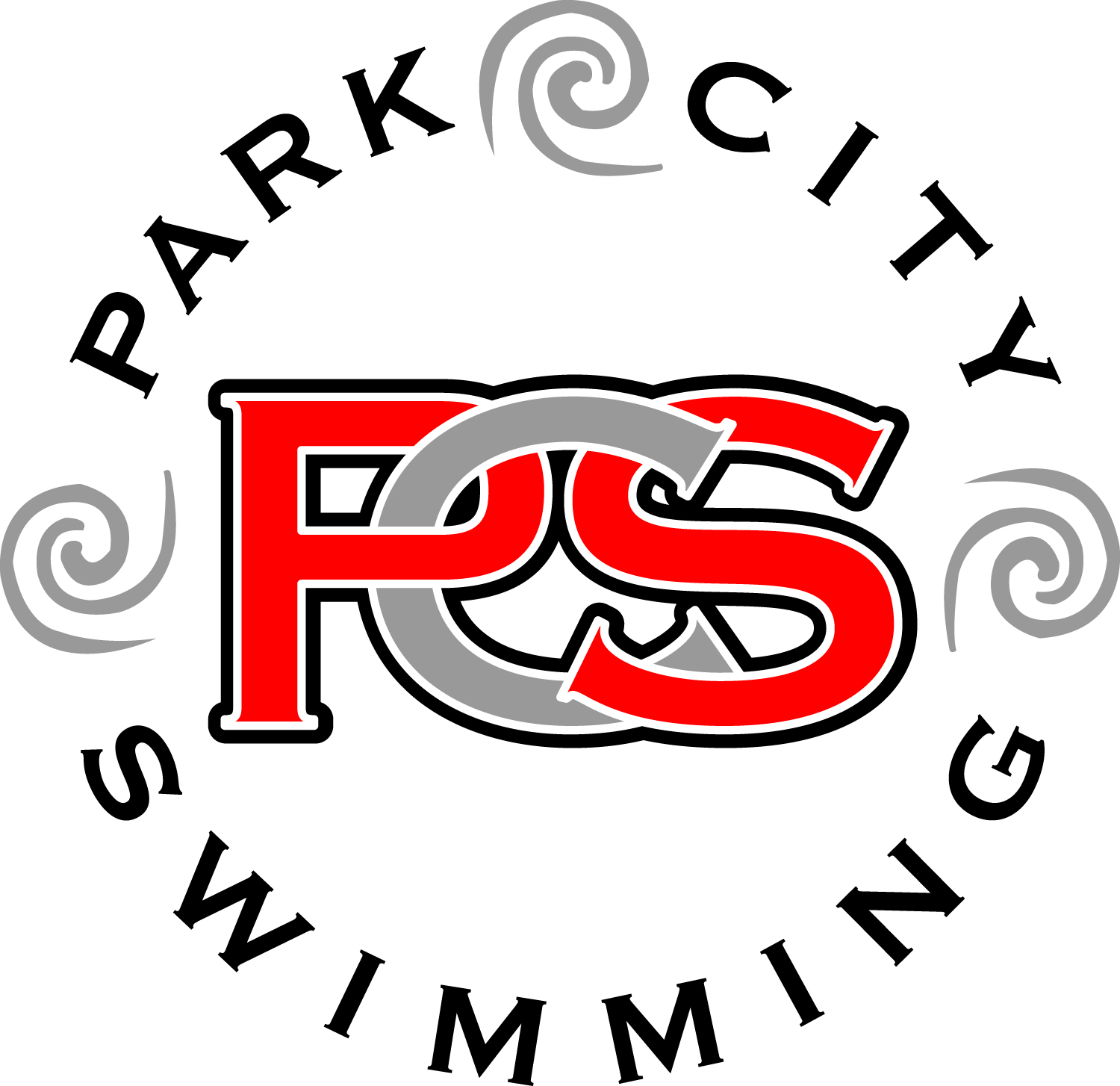 Date:	Saturday, November 13th 	Time:	8:00 AM-12:00 PM @ PCACHello, my name is _______________________________, and I am a swimmer for Park City Swimming (PCS), the local youth competitive swim team.  Over the past 15 years, our team has grown in size and become one of the best swim teams in the state.  This year PCS finished in the top 6 at the Utah Long Course Summer State Championship meet.  We had several state champions and are looking forward to doing even better this coming year.On Saturday, November 13th, our team will be participating in a Swim-A-Long.   The PCS Swim-A-Long is a team fundraiser sponsored by PCS to help earn money for the various needs of our team.  The money earned will go towards:A donation to a club swim team in need.Swim Clinic Training equipmentTeam travelActivities and SocialsPrizes for participantsA donation to the Park City Aquatic Center for supporting the swim teamCoach’s education and clinicsIn order to raise money for our team I am seeking donations for lengths of the pool that I will swim in a two hour time period.  My goal is to swim _________ lengths of the pool.  Please support me and the PCS program by making a donation.  (PCS Boosters is a 501C3 Non-Profit Organization).The Swim-A-Long is not only a great fundraiser but also a great team get together.  As a team, PCS should have about 100 swimmers participating in the event swimming over 200 miles.  Our goal is to raise at least $20,000.  All parents, family, friends and sponsors are invited to attend and see what PCS is all about!Thank you so much for you support, Park City Swimming(over)The following are some sample letters that can be modified and emailed/mailed to family and friends.Sample Dear Aunt Sally: Did you know that I’m a swimmer? I swim a lot every day and I’m getting pretty good.  My swim team is raising money by having a Swim-a-Long and I’d like you to help me by donating $0.20 for each lap I swim. I will be swimming 200 lengths or 100 laps (I hope). That would be a donation of $20.00. Thank you very much for helping my swim team and me. Love, (Name)Sample Dear Mr. Jones: I swim competitively for PCS. This year our club is raising money for our team activities and needs by participating in a Swim-a-Long.  I’d like to tell you a little about our Club. We have a competitive and non-competitive team with over 100 swimmers, most of which swim year round.  Our swimmers have represented PCS in competitions all over the state and country!  There are many reasons to be proud of our team, and many reasons to raise money for team events for the coming season. Here’s how a Swim-a-Long works: You donate a certain amount of money for each length of a pool that I can swim within two hours, up to a maximum of 200 lengths.  You may donate any amount you like, and it may be tax deductible. If you prefer, you can make a flat pledge instead. If I can count on you for support, please call or write Dad or me. Thank you, (Name) Sample Dear Grandma and Grandpa: Remember when I told you that I had started swimming for PCS?  Well, it is going pretty well, and I really like it.  We just started a new project to help raise money for our team, and I could really use your help. We’re having a Swim-a-Long. Everyone on the team goes out and collects donations or pledges for each length they can swim within two hours, up to 200 lengths of a pool.  My goal is to be the top fundraiser in our club, so I’m working very hard to collect as many donations as I can, and I was hoping that you could make a donation to help me reach my goal. If you would like to sponsor me, please let me know, and if you have any friends that might want to help out, I can always use their support also. Thanks so much, Love, (Name)